INDICAÇÃO N.º 1428/2018Ementa: Revitalização da praça localizada na rua Antônio Breciane no Jardim Novo Mundo.Exmo. Senhor Presidente.A Vereadora Mônica Morandi requer nos termos do art. 127 do regimento interno, que seja encaminhado ao Exmo. Prefeito Municipal a seguinte indicação:Que seja feita a revitalização na praça localizada na  rua Antônio Breciane no jardim Novo Mundo.Justificativa: Esta indicação se faz necessária considerando que a praça está abandonada com muito mato e as crianças sem poder brincar nos brinquedos existentes no local.	 													Valinhos, 9 de Maio de 2018.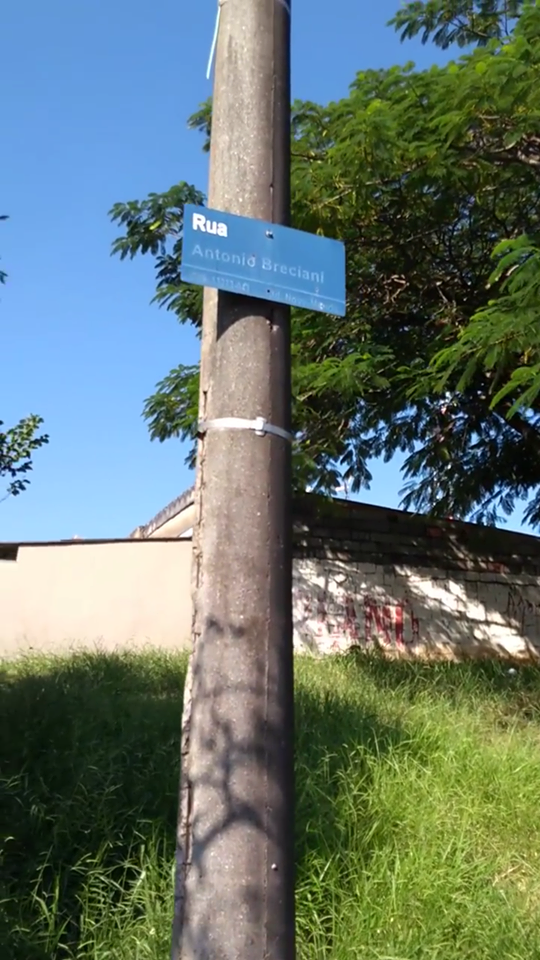 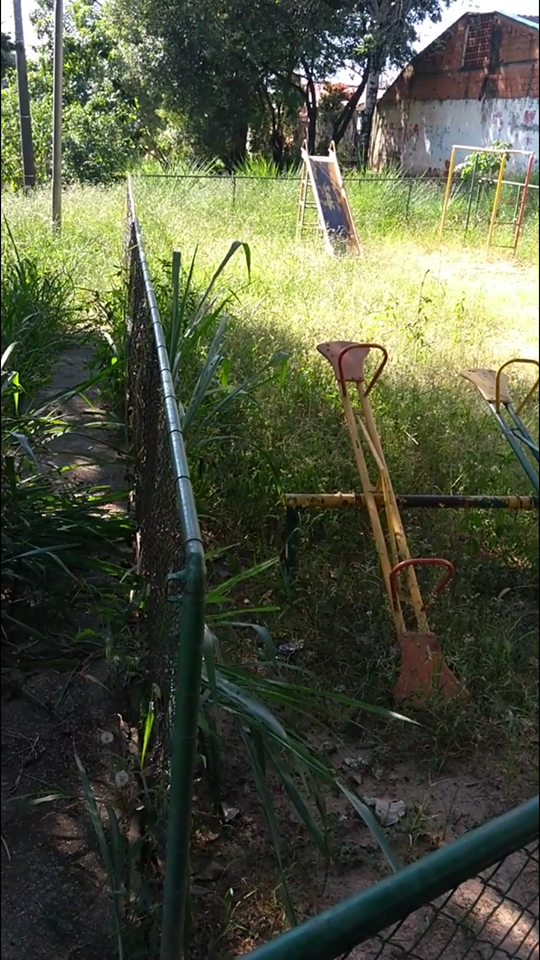 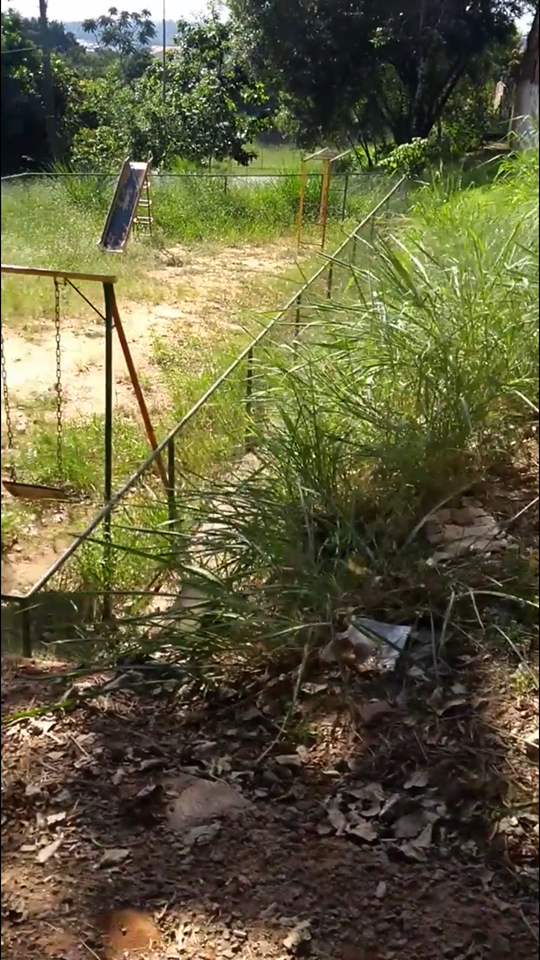 